Publicado en Madrid el 14/03/2024 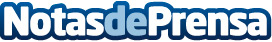 Certificación SERMI, lo que se necesita saber a 18 días de la entrada en vigor del certificadoObtención del certificado SERMI con DEKRA Certificación para realizar tareas de reparación y mantenimiento relacionados con la seguridad de vehículosDatos de contacto:Mayra BayonaDEKRA Certificación / Departamento Comercial 646269721Nota de prensa publicada en: https://www.notasdeprensa.es/certificacion-sermi-lo-que-se-necesita-saber-a Categorias: Nacional Automovilismo Software Movilidad y Transporte Industria Automotriz Webinars Actualidad Empresarial http://www.notasdeprensa.es